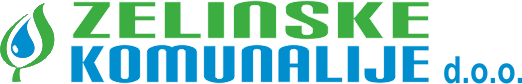 K.KRIZMANIĆ 1, 10 380 SV. IVAN ZELINA						OIB: 55460105464, tel: 01 2040 750; fax.: 01 2060 716E-mail: info@zelkom.hr; Web: www.zelkom.hrNa temelju članka 77. stavak 1. Zakona o gospodarenju otpadom („Narodne novine“, br. 84/21, 142/23) direktor trgovačkog društva Zelinske komunalije d.o.o., donosi:CJENIKjavne usluge sakupljanja miješanog komunalnog otpadaIZRAČUN CIJENE JAVNE USLUGEStrukturu cijene javne usluge prikupljanja miješanog komunalnog otpada čini:cijena obvezne minimalne javne usluge (MJU)cijena  za količinu predanog miješanog komunalnog otpada (C)CIJENA OBVEZNE MINIMALNE JAVNE USLUGE (MJU)Cijena obvezne minimalne javne usluge jedinstvena je na čitavom području Grada Svetog Ivana Zeline, a utvrđena je člankom 2. Odluke izmjenama i dopunama Odluke o načinu pružanja javne usluge sakupljanja komunalnog otpada na području Grada Svetog Ivana Zeline („Zelinske novine“, br. 13/24- dalje u tekstu: Odluka) i iznosi:za korisnika kategorije kućanstvo: 10,00 EUR (slovima: deset eura) mjesečno, bez PDV-aza korisnika koji nije kućanstvo: 13,00 EUR (slovima: trinaest eura) mjesečno, bez PDV-aCIJENA ZA KOLIČINU PREDANOG MIJEŠANOG KOMUNALNOG OTPADA (C)Kriterij obračuna količine miješanog komunalnog otpada je volumen spremnika miješanog komunalnog otpada izražen u litrama i broj pražnjenja spremnika u obračunskom razdoblju (1 mjesec), što je utvrđeno člankom 2. Odluke.Iznos cijene za količinu predanog miješanog komunalnog otpada, izražen u HRK, obračunava se prema izrazu:C = JCV x BP x Upri čemu je:C	cijena javne usluge za količinu predanog miješanog komunalnog otpada izražena u HRK;JCV	jedinična cijena za pražnjenje određenog volumena spremnika miješanog komunalnog otpada, izražena u HRK  sukladno Cjeniku;BP	broj pražnjenja spremnika miješanog komunalnog otpada u obračunskom razdoblju sukladno podacima u evidenciji o pražnjenju spremnika;U	udio korisnika javne usluge u korištenju spremnikaAko se na istom obračunskom mjestu korisnik može razvrstati i u kategoriju kućanstvo i u kategoriju korisnika koji nije kućanstvo, korisnik je dužan plaćati samo cijenu obvezne minimalne javne usluge obračunatu za kategoriju korisnika koji nije kućanstvo.Jedinična cijena za količinu predanog miješanog komunalnog otpada za kategoriju korisnika kućanstvo iznosi 0,02 € bez PDV-a po litri zaduženog spremnika za miješani komunalni otpad (JCV=0,02 €/l bez PDV-a)Korisnici kategorije kućanstvoKorisnici usluga (korisnik kućanstvo) dobivaju na korištenje besplatno sljedeće:spremnik 60 l ili 120 l ili 240 l ili 1100 l za sakupljanje miješanog komunalnog otpada/odvoz 1 tjedno spremnik ili plastična vreća 120 l za sakupljanje biorazgradivog komunalnog otpada (smeđi spremnik ili plastičnu vreću – sukladno izjavi dobivaju samo oni koji koriste javnu uslugu sakupljanja BKO)/odvoz 1 tjedno plastične vreće 80 l za sakupljanje papira/odvoz 1 mjesečno plastične vreće 140 l za sakupljanje plastike/odvoz 1 mjesečnosakupljanje glomaznog (krupnog) otpada/odvoz po pozivu 1 godišnjeinformiranje i edukacija svih korisnika (web stranice, edukativni letci i sl.)preuzimanje problematičnog otpada u reciklažnom dvorištu prihvat korisnog otpada u reciklažnom dvorištu Jedinična cijena za količinu predanog miješanog komunalnog otpada za kategoriju korisnika koji nije kućanstvo iznosi 0,02 € bez PDV-a po litri zaduženog spremnika za miješani komunalni otpad (JCV=0,02 €/l bez PDV-a)Korisnici kategorije koji nisu kućanstvoOSTALE CIJENE POVEZANE SA JAVNOM USLUGOMIznimno, korisnici javne usluge mogu komunalni miješani otpad prikupljati i u propisno označenim vrećicama za miješani komunalni otpad volumena: 40 litara, 80 litara i 120 litara.Cijena propisno označene vrećice  s logoom davatelja usluge za miješani komunalni otpad jednaka je jediničnoj cijeni za pražnjenje volumena spremnika miješanog komunalnog otpada.UGOVORNA KAZNAVisina ugovorne kazne propisana je čl. 3 Odluke.Iznos ugovorne kazne iskazan je u neto iznosu bez PDV-a:1. kad ne koristi javnu usluge na području na kojem se nalazi nekretnina korisnika javne usluge na način da proizvedeni komunalni otpad predaje putem zaduženog spremnika, ugovorna kazna za korisnika kućanstvo iznosi 120,00 EUR-a , a za korisnika koji nije kućanstvo 156,00 EUR-a;2. ako ne omogući davatelju javne usluge pristup spremniku na mjestu primopredaje otpada kad to mjesto nije na javnoj površini, ugovorna kazna za korisnika kućanstvo iznosi 120,00 EUR-a, a za korisnika koji nije kućanstvo 156,00 EUR-a;3. ako sa otpadom na obračunskom mjestu korisnika javne usluge postupa na način koji dovodi u opasnost ljudsko zdravlje, komunalni otpad rasipa oko spremnika, uzrokuje pojavu neugode drugoj osobi zbog mirisa otpada, ugovorna kazna za korisnika kućanstvo iznosi 120,00 EUR-a, a za korisnika koji nije kućanstvo 156,00 EUR-a;4. ako ne predaje biorazgradivi komunalni otpad, reciklabilni komunalni otpad, problematični otpad i glomazni otpad odvojeno od miješanog komunalnog otpada, ugovorna kazna iznosi 120,00 EUR-a;5. ako ne drži spremnik na za to ovom Odlukom propisanom mjestu, ugovorna kazna za korisnika kućanstvo iznosi 120,00 EUR-a, a za korisnika koji nije kućanstvo 156,00 EUR-a;6. kad odlaže otpad pored spremnika ne koristeći odgovarajuće vrećice s logotipom davatelja javne usluge, ugovorna kazna iznosi 120,00 EUR-a;7. ako je u Izjavi o načinu korištenja usluge očigledno naveo netočne podatke, osobito ukoliko je lažno naveo da trajno ne koristi nekretninu, ugovorna kazna iznosi 120,00 EUR-a;8. ako nije u roku od 30 dana od početka korištenja novoizgrađene nekretnine, odnosno posebnog dijela takve nekretnine ili prava korištenja takve nekretnine, odnosno posebnog dijela takve nekretnine (kada je vlasnik nekretnine obvezu plaćanja ugovorom prenio na tog korisnika) o istome pisanim putem obavijestio davatelja javne usluge, ugovorna kazna iznosi 120,00 EUR-a;9. kad ne dopusti ovlaštenim osobama davatelja javne usluge pristup svojoj nekretnini i nadzor kompostera za biootpad, ukoliko koristi mogućnost kompostiranja biootpada, ugovorna kazna iznosi 120,00 EUR-a HRK;10. kad odbacuje otpad nepropisno u okoliš ili na javne površine, ugovorna kazna za korisnika kućanstvo iznosi 120,00 EUR-a, a za korisnika koji nije kućanstvo 156,00 EUR-a;OBRAZLOŽENJE CIJENE JAVNE USLUGECijena javne usluge sakupljanja komunalnog otpada plaća se radi pokrića troškova pružanja javne usluge.Cijenu javne usluge čini:cijena obvezne minimalne javne usluge (MJU)cijena  za količinu predanog miješanog komunalnog otpada (C)Cijena obvezne minimalne javne usluge je iznos koji se osigurava radi ekonomski održivog poslovanja te sigurnosti, redovitosti i kvalitete pružanja javne usluge, kako bi sustav sakupljanja komunalnog otpada mogao ispuniti svoju svrhu.  Uključuje:  troškove amortizacije, nabave i održavanja opreme i vozila za prikupljanje otpada, troškove prijevoza otpada, troškove obrade otpada, troškove nastale radom reciklažnog dvorišta, troškove plaća radnika, troškove prijevoza i obrade glomaznog otpada koji se prikuplja u okviru javne usluge te troškove vođenja propisanih evidencija i izvješćivanja u svezi s javnom uslugom.Cijena za količinu predanog miješanog otpada obračunava za količinu predanog miješanog komunalnog otpada. Kriterij obračuna količine miješanog komunalnog otpada je volumen spremnika miješanog komunalnog otpada izražen u litrama i broj pražnjenje spremnika u obračunskom razdoblju (1 mjesec), što je utvrđeno člankom 3. Odluke.Spremnici za odvojeno prikupljanje otpada koji se nabavljaju putem Fonda za zaštitu okoliša i energetsku učinkovitost, a financiraju se sredstvima iz europskih strukturnih i investicijskih fondova (ESIF) i sredstvima Grada Svetog Ivana Zeline, nisu i neće biti uključeni u jediničnu cijenu obvezne minimalne javne usluge.Cjenik se primjenjuje od 01. svibnja 2024. godine.DIREKTOR:Vjeran Antolković, mag. ing. mech.VRSTA SPREMNIKA ZA MIJEŠANI KOMUNALNI OTPADobračunsko razdobljeMJU  (EUR)C (EUR)C (EUR)C (EUR)C (EUR)VRSTA SPREMNIKA ZA MIJEŠANI KOMUNALNI OTPADobračunsko razdobljeMJU  (EUR)1 odvoz2 odvoza3 odvoza4 odvozaSPREMNIK - 60 litara1 mjesec10,001,202,403,604,80PDV 13 %1,300,160,310,470,62UKUPNO                                  EUR11,301,362,714,075,42SPREMNIK - 120 litara1 mjesec10,002,404,807,209,60PDV 13 %1,300,310,620,941,25UKUPNO                                  EUR11,302,715,428,1410,85SPREMNIK - 240 litara1 mjesec10,004,809,6014,4019,20PDV 13 %1,300,621,251,872,50UKUPNO                                  EUR11,305,4210,8516,2721,70SPREMNIK (kontejner) - 1.100 l1 mjesec10,0022,0044,0066,0088,00PDV 13 %1,302,865,728,5811,44UKUPNO                                  EUR11,3024,8649,7274,5899,44VRSTA SPREMNIKA ZA MIJEŠANI KOMUNALNI OTPADobračunsko razdobljeMJU (EUR)  C (EUR)C (EUR)C (EUR)C (EUR)VRSTA SPREMNIKA ZA MIJEŠANI KOMUNALNI OTPADobračunsko razdobljeMJU (EUR)  1 odvoz2 odvoza3 odvoza4 odvoza SPREMNIK - 120 litara1 mjesec13,002,404,807,209,60PDV 13 %1,690,310,620,941,25UKUPNO                                  EUR14,692,715,428,1410,85SPREMNIK - 240 litara1 mjesec13,004,809,6014,4019,20PDV 13 %1,690,621,251,872,50UKUPNO                                  EUR14,695,4210,8516,2721,70SPREMNIK (kontejner) - 1.100 l1 mjesec13,0022,0044,0066,0088,00PDV 13 %1,692,865,728,5811,44UKUPNO                                  EUR14,6924,8649,7274,5899,44DODATNE VREĆICE ZA MIJEŠANI KOMUNALNI OTPAD VOLUMENKOLIČINAC (EUR) MKO – DODATNA VREĆICA S ODVOZOM40 lkomad0,80PDV 13 %0,10UKUPNO                                                                         0,90MKO – DODATNA VREĆICA S ODVOZOM80 lkomad1,60PDV 13 %0,21UKUPNO                                                                          1,81MKO – DODATNA VREĆICA S ODVOZOM120 lkomad2,40PDV 13 %0,31UKUPNO2,71VRSTA DODATNE VREĆICE ZA RECIKLABILNI OTPAD VOLUMENKOLIČINAC (EUR) PLASTIKA – DODATNA VREĆICA S ODVOZOM140 lkomad0,71PDV 13 %0,09UKUPNO0,80PAPIR – DODATNA VREĆICA S ODVOZOM80 lkomad0,30PDV 13 %0,04UKUPNO0,34VRSTA DODATNOG SPREMNIKA ZA MIJEŠANI KOMUNALNI OTPADVOLUMENKOLIČINAC(EUR)Spremnik za miješani komunalni otpad – dodatni novi60 lkomad32,00PDV 25 %8,00UKUPNO40,00Spremnik za miješani komunalni otpad – dodatni novi120 lkomad32,00PDV 25 %8,00UKUPNO40,00Spremnik za miješani komunalni otpad – dodatni novi240 lkomad45,00PDV 25 %11,25UKUPNO56,25Spremnik za miješani komunalni otpad – dodatni novi1100 lkomad270,00PDV 25 %67,50UKUPNO337,50